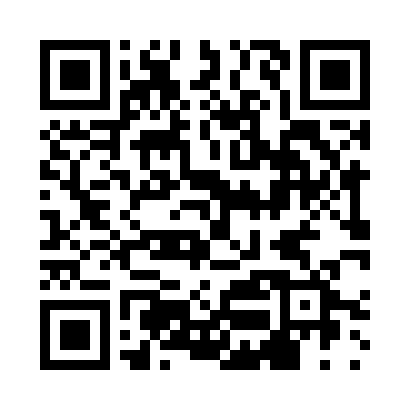 Prayer times for Longuenoe, FranceWed 1 May 2024 - Fri 31 May 2024High Latitude Method: Angle Based RulePrayer Calculation Method: Islamic Organisations Union of FranceAsar Calculation Method: ShafiPrayer times provided by https://www.salahtimes.comDateDayFajrSunriseDhuhrAsrMaghribIsha1Wed5:206:401:575:579:1510:362Thu5:186:381:575:589:1710:373Fri5:166:371:575:589:1810:394Sat5:146:351:575:599:2010:415Sun5:126:341:576:009:2110:436Mon5:106:321:576:009:2210:457Tue5:086:301:576:019:2410:478Wed5:066:291:576:019:2510:499Thu5:046:271:576:029:2710:5110Fri5:026:261:576:029:2810:5311Sat5:006:251:576:039:2910:5512Sun4:586:231:576:039:3110:5713Mon4:566:221:576:049:3210:5814Tue4:546:211:576:049:3311:0015Wed4:526:191:576:059:3511:0216Thu4:506:181:576:059:3611:0417Fri4:486:171:576:069:3711:0618Sat4:476:151:576:069:3911:0819Sun4:456:141:576:079:4011:1020Mon4:436:131:576:079:4111:1121Tue4:426:121:576:089:4211:1322Wed4:406:111:576:089:4411:1523Thu4:386:101:576:089:4511:1724Fri4:376:091:576:099:4611:1825Sat4:356:081:576:099:4711:2026Sun4:346:071:576:109:4811:2227Mon4:336:061:586:109:4911:2328Tue4:316:051:586:119:5011:2529Wed4:306:051:586:119:5111:2630Thu4:296:041:586:129:5211:2831Fri4:276:031:586:129:5311:29